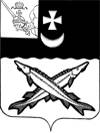 АДМИНИСТРАЦИЯ БЕЛОЗЕРСКОГО МУНИЦИПАЛЬНОГО ОКРУГА   ВОЛОГОДСКОЙ ОБЛАСТИП О С Т А Н О В Л Е Н И ЕОт 03.07.2023  № 853О внесении изменений в постановление администрации округа от 01.01.2023 №28           В соответствии с Федеральным законом  № 131-ФЗ от 06.10.2003  «Об общих принципах организации местного самоуправления  в Российской Федерации»,  на основании  пункта  3  части 4 ст.1, ст. 37 «Основ законодательства РФ о нотариате» от 11.02.1993 № 4462-1, во исполнение приказа Министерства юстиции России  от 07.02.2020  №16  «Об утверждении инструкции о порядке совершения нотариальных действий должностными лицами местного самоуправления», руководствуясь статьей 7  Устава Белозерского муниципального округа           ПОСТАНОВЛЯЮ:    	1. Внести в постановление администрации Белозерского муниципального округа Вологодской области от 01.01.2023 №28 «О наделении  должностных лиц территориального управления «Восточное» администрации Белозерского муниципального округа  полномочиями по совершению нотариальных действий на территории Белозерского муниципального округа Вологодской области» следующие изменения: 	1.1. В пункте 1 слова «начальника территориального управления «Восточное» - Левину Ксению Александровну» заменить словами «начальника территориального управления «Восточное» - Марову Елену Валентиновну».  	   1.2. В пункте 4 слова «Начальнику территориального управления «Восточное»  К.А.Левиной» заменить словами «Начальнику территориального управления «Восточное» Е.В.Маровой».      2. Настоящее постановление  вступает в действие со дня  его подписания и распространяется на правоотношения, возникшие с 13.06.2023, подлежит опубликованию в газете «Белозерье» и  размещению на официальном сайте Белозерского муниципального округа в информационно-телекоммуникационной сети «Интернет».      3. Настоящее постановление направить в Управление Министерства юстиции Российской Федерации по Вологодской области, в Нотариальную  палату Вологодской области.Глава  округа:                                                                      Д.А. Соловьев 